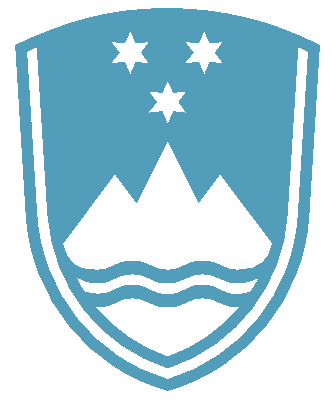 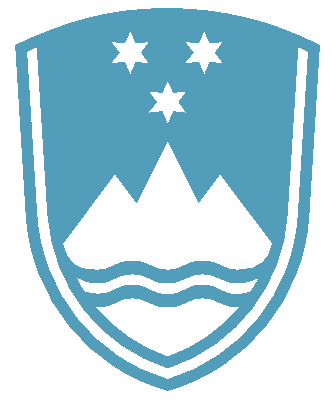 Dunajska cesta 58, 1000 Ljubljana		T: 01 420 44 88		E: gp.irsop@gov.si		www.iop.gov.siPOROČILO O REDNEM INŠPEKCIJSKEM PREGLEDU NAPRAVE, KI LAHKO POVZROČI ONESNAŽEVANJE OKOLJA VEČJEGA OBSEGAZavezanec:		 Iskra, d. o. o., PE GalvanotehnikaNaprava / lokacija: 	Naprava za površinsko obdelavo kovin ali plastičnih materialov z uporabo elektrolitskih ali kemičnih postopkov, kjer skupen volumen kadi, v katerih poteka obdelava, presega 30 m3 na lokaciji Glinek 5, ŠkofljicaDatum pregleda: 	7. 5. 2021Okoljevarstveno dovoljenje (OVD) številka: 35407-50/2006-22, z dne 10.3.2008, spremenjen z odločbami: številka 35406-44/2012-2, z dne 15.11.2012, številka 35406-62/2014-4, z dne 23.10.2014, številka 35406-12/2015-7, z dne 20.7.2015, številka 35406-8/2019-2, z dne 4.7.2019, in številka 35406-20/2016-19, z dne 28.2.2020Usklajenost z OVD: NEZaključki / naslednje aktivnosti:Ugotovljeno je bilo domnevno neskladno obratovanje naprave s področja emisije snovi in toplote v vode in javno kanalizacijo. Ugotovitveni postopek še ni končan.